ФОНД ЗА РАЗВОЈ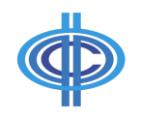 РЕПУБЛИКЕ СРБИЈЕКРЕДИТИ  ЗА ОДРЖАВАЊЕ ЛИКВИДНОСТИ И ОБРТНА СРЕДСТВА У ОТЕЖАНИМ ЕКОНОМСКИМ УСЛОВИМА УСЛЕДПАНДЕМИЈЕ COVID – 19 изазване вирусом SARS-CoV-2- ЗА ПРЕДУЗЕТНИКЕ ЗАХТЕВ ЗА КРЕДИТ И ЦЕЛОКУПНА ДОКУМЕНТАЦИЈА СЕ ДОСТАВЉА СКЕНИРАНА У ЕЛЕКТРОНСКОМ ОБЛИКУ на е-mail prijemzahteva_covid19@fondzarazvoj.rs   Садржај потребне документације за одобрење кредита:    Захтев  за одобрење кредита  (са сајта Фонда)  Сагласност корисника за прибављање извештаја од Кредитног бироа, на приложеном обрасцу  (са сајта Фонда)Доказ  о уплати накнаде за коришћење услуга Kредитног бироа у износу од 600 динара*Потврде БАНАКА о оствареном промету на текућем рачуну (динарски и девизни) за предходну и текућу годину, посебно по годинама Картице купаца и добављача са обухваћеним прометом за 2019.години.Изјава о повезаним лицимаИзјава о државној помоћиИзјава о поседовању имовине за предузетникаОчитана/ фотокопија личне карте оснивача Статусна документација:За предузетнике није потребно достављање статусне документације Финансијска документација за предузетнике:Уколико су финансијски извештаји за 2018. и 2019. годину објављени на АПР-у није потребно достављање истих.Уколико нису објављени финансијски извештаји за  2017., 2018. и 2019.год. на сајту АПР-а доставити: - биланс успеха за 2017. и 2018.год. и пореску пријаву а за 2019. статистички извештај, биланс стања и биланс успеха    За предузетнике који се паушално опорезују и не воде пословне књиге доставити решења о паушалном опорезивању (за претходне две године).ФОНД ЗА РАЗВОЈРЕПУБЛИКЕ СРБИЈЕДокументација за обезбеђење кредита - један од инструмената:Уколико је инструмент обезбеђења јемство привредног субјекта/приступање дугу:Доказ  о уплати накнаде за коришћење услуга Kредитног бироа у износу од 1.440,00 динара* (уколико је јемац правно лице) са сагласношћу (на сајту Фонда) Доказ  о уплати накнаде за коришћење услуга Kредитног бироа у износу од 600 динара*  (уколико је јемац предузетник) са сагласношћу (на сајту Фонда)Потврде о оствареном промету на текућем рачуну код свих банака (динарски и девизни) за предходну и текућу годину, посебно по годинама (потврде банака).Финансијска документација:Уколико су финансијски извештаји за 2018. и 2019. годину објављени на АПР-у није потребно достављање истих.Уколико нису објављени финансијски извештаји за  2019.год. на сајту АПР-а         (а јесу објављени за 2017. и 2018.год.) доставити: - биланс стања и  биланс успеха и извештај о токовима готовине за 2019. као и статистички извештај  Уколико је ЈЕМАЦ ПРЕДУЗЕТНИК и нису објављени финансијски извештаји за 2017., 2018., и 2019.год. на сајту АПР-а потребно је доставити:  биланс стања и  биланс успеха/или само биланс успеха и пореску пријаву за све годинеСтатусна документација:За привредне субјекте регистроване у АПР-у достављање статусне документације није потебно.За привредне субјекте који нису регистровани у АПР-у: Извод или решење о упису привредног субјекта у надлежни Регистар привредних субјеката  и Акт о оснивању и/или Статут            Уколико је инструмент обезбеђења јемство физичког лица:  Потврда о запослењу на неодређено време са потврдом о просечним  месечним примањима за претходна три месеца,Извештај о текућем рачуну за претходна три месеца из банке у којој се уплаћује зарада     -    Сагласност јемца за прибављање извештаја од Кредитног бироа, на приложеном     обрасцу (са сајта Фонда) Доказ  о уплати накнаде за коришћење услуга Kредитног бироа у износу од 246 динара *Уколико је инструмент обезбеђења хипотека:1. Препис листа непокретности из катастра 2. Процена тржишне вредности непокретности урађена од стране овлашћеног судског вештака са сајта www.mfin.gov.rs/usluge/imenici/, фотографије понуђених непокретности оверене од стране судског вештака а све у складу са садржајем процене вредности непокретности која је објављена на сајту Фонда.Процена не може бити старија од 6 месеци. 3. Фотокопија последњег достављеног решења о порезу на имовину за објекте који су предмет хипотеке4. Фотокопије личних карти свих власника непокретности5. За непокретности у власништву правног лица, Одлуку органа управљања о стављању хипотеке на непокретностима, а за непокретност у власништву физичког лица, сагласност физичког лица за успостављање хипотеке. Oригинали докумената се достављају приликом потписивања уговора о кредиту.6. Решење о регистрацији привредног субјекта из Регистра привредних субјеката код Агенције за привредне регистре, статут односно акт о оснивању и ОП образац уколико је залогодавац друго правно лицеУколико је инструмент обезбеђења залога на опреми:1. Спецификација производне опреме, које се предлажу за залогу (врста, инвентарски број, количина, година производње, место и адреса где је опрема лоцирана);2.Докази о основу стицања права власништва на опреми, (уговори о куповини, фактуре, са царинском документацијом уколико се ради о увозу, са доказима о исплати цене, итд);3. Копију књиговодствене картице основних средстава, која се води за предметну опрему,односно пописне листе оверене од овлашћеног лица правног лица (само ако је правно лице власник покретних ствари које се дају у залогу);4.Одлуку надлежног органа привредног субјекта којом се дозвољава заснивање ручне залоге на предметној опреми; Оригинали докумената се достављају приликом потписивања уговора о кредиту.5.Процену вредности ствари које се предлажу за залогу, израђену од стране овлашћеног судског вештака или овлашћене агенције, одговарајуће струке, са списка судских вештака који је прихваћен од стране Фонда https://fondzarazvoj.gov.rs/download/spisak-sudskih-vestaka-masinske-struke.pdf, фотографије понуђене опреме оверене од стране вештака а све у складу са садржајем процене вредности непокретности / покретних ствари која је објављена на сајту Фонда. Процена не може бити старија од 6 месециФонд задржава право да тражи и додатну документацију у зависности од текста самог уговора или природе обавеза по том уговору.ОРИГИНАЛИ ДОКУМЕНАТА СЕ ДОСТАВЉАЈУ ПРИЛИКОМ ПОТПИСИВАЊА УГОВОРА О КРЕДИТУ.*Уплате накнаде за коришћење услуга Kредитног бироа потребно је извршити на рачун Фонда број 840-2724-07, позив на број 7123, за извештај Кредитног бироа.